Family of Measures: 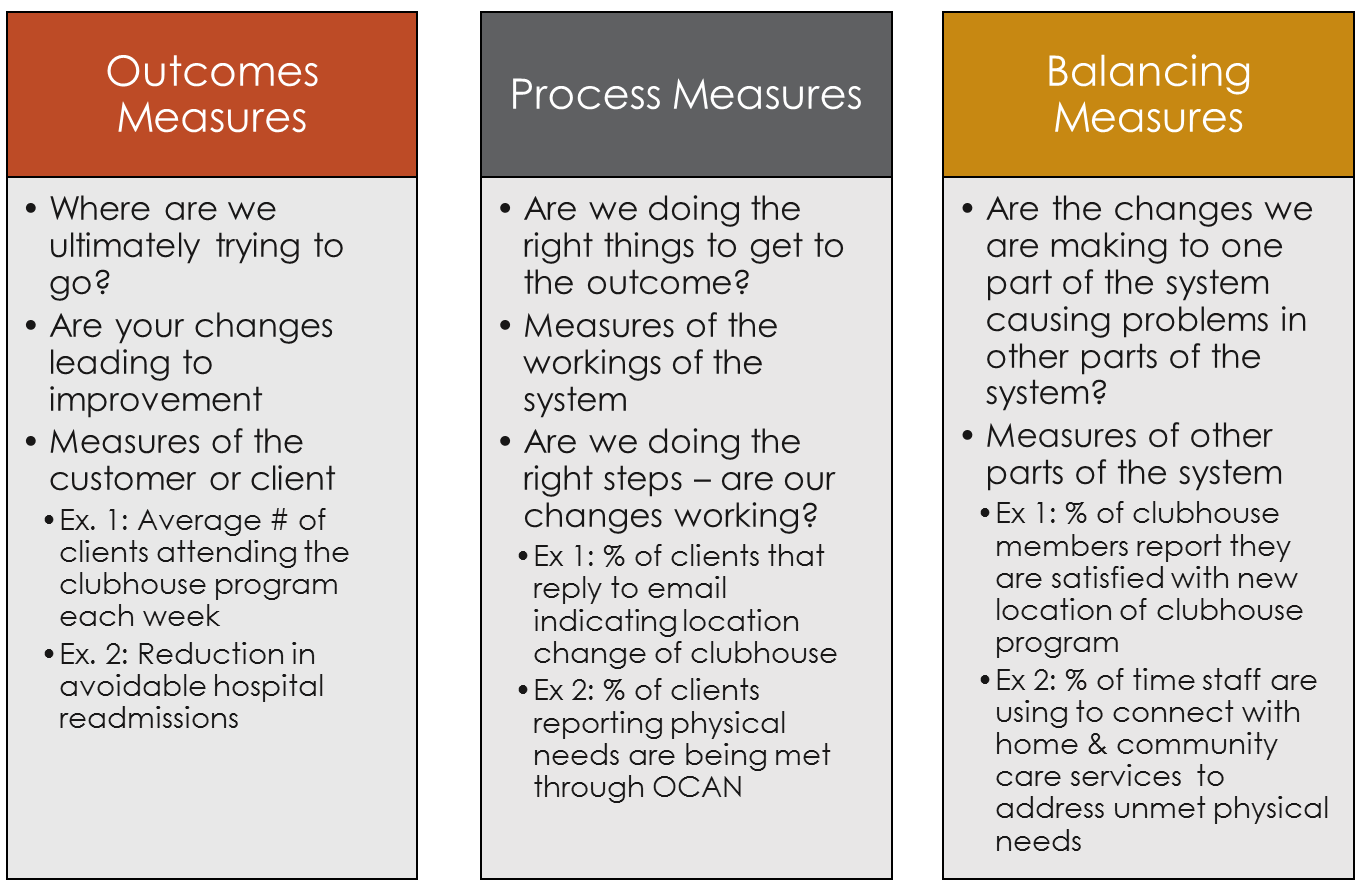 